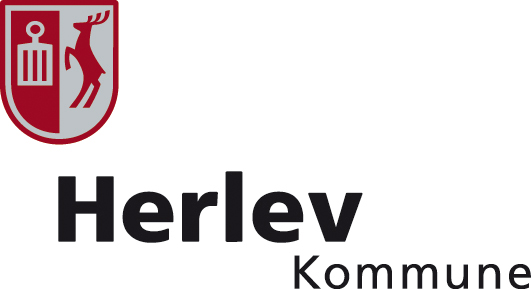 Anbefaling af kandidat til Ældrerådet for perioden den 1. oktober 2021 til den 30. september 2025 (Stillerliste)Undertegnede anbefaler hermed ___________________________________, som kandidat til Ældrerådet 2021 – 2025Hver stiller må kun anbefale én kandidat.Stillerlisten sender du pr. mail til Sundhedogvoksne@herlev.dk eller afleverer den i Borgerservice senest onsdag den 11. august 2021, kl. 12.00 – sammen med kandidatlisten og præsentationsskemaet. Nr.FødselsdatoFulde navnAdresseUnderskrift12345